URBANDALE ELEMENTARY COUNSELING PROGRAM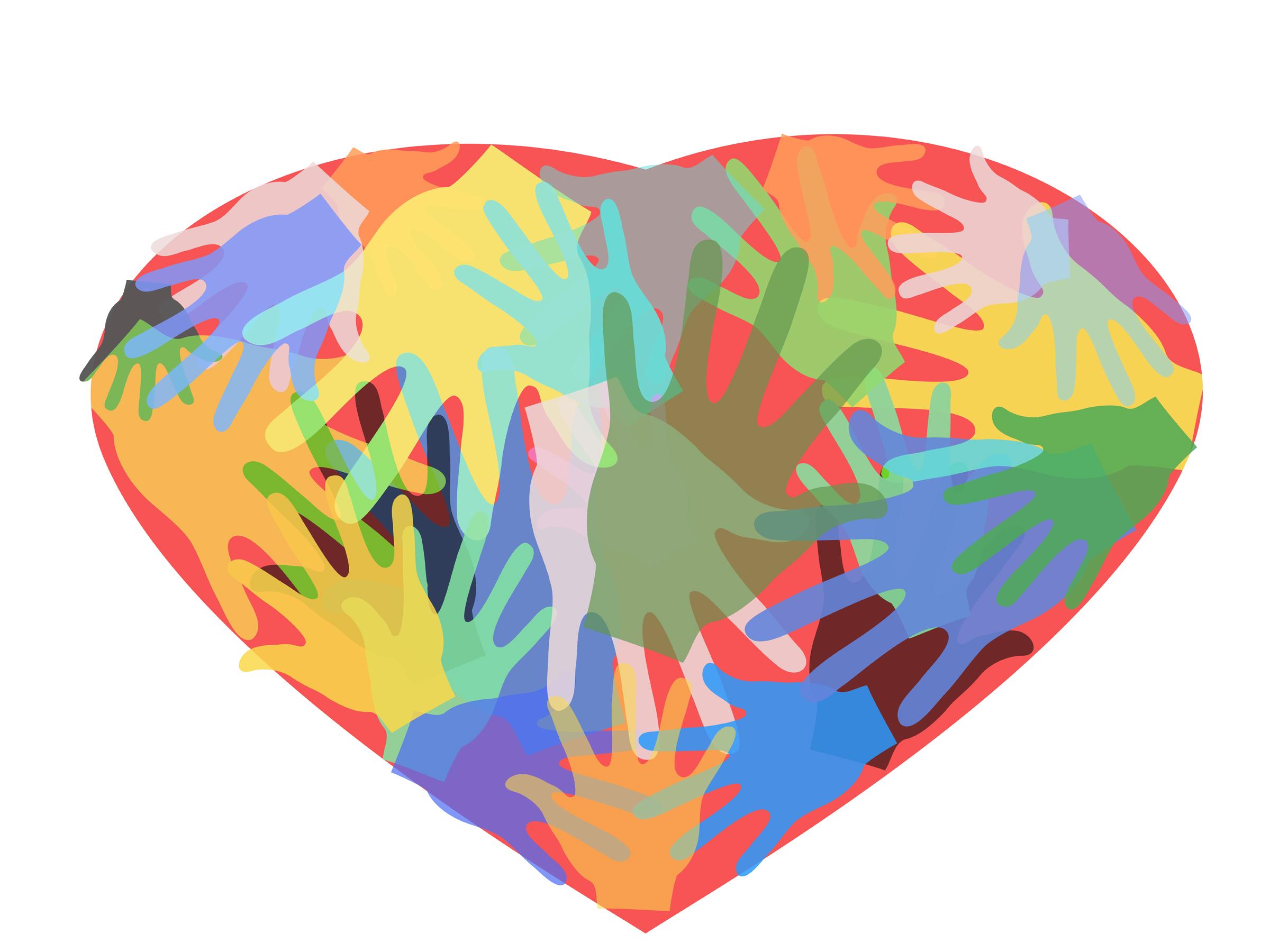 2nd Grade Expectations for Learning About Ethical BehaviorsStudents will know what bullying is; mean or hurtful behavior that is done on purpose, repeatedly over time, imbalance of power.Students will know different ways to solve a bully problem; Ask them to stop, Walk away, Avoid a bully, Stay with your friends, Use an I-Statement, Report to an adultWhat you can do at home to help your childDefinition of Bullying	Mean or hurtful behavior	Done on PurposeRepeated over timeMust have an imbalance of power (target feels scared or uncomfortable)• Ask your child, “Who are three friends who support you if you are having a problem?”• Talk about problems your child can solve alone and problems where help is needed.• Tell your child about a bullying situation you experienced. Explain what you did.  Did it work or not?• Help your child be proactive. Ask your child, “What are three strategies you think would work to solve a bully situation?”• Who in your neighborhood can your child go to for help?• Who would your child go to at school if there was a problem?• When reading a book with your child discuss how the characters solve their problems.Contact your Elementary School Counselor for more ideas